Załącznik nr 7Pokoloruj lub ułóż kubeczki według wzoru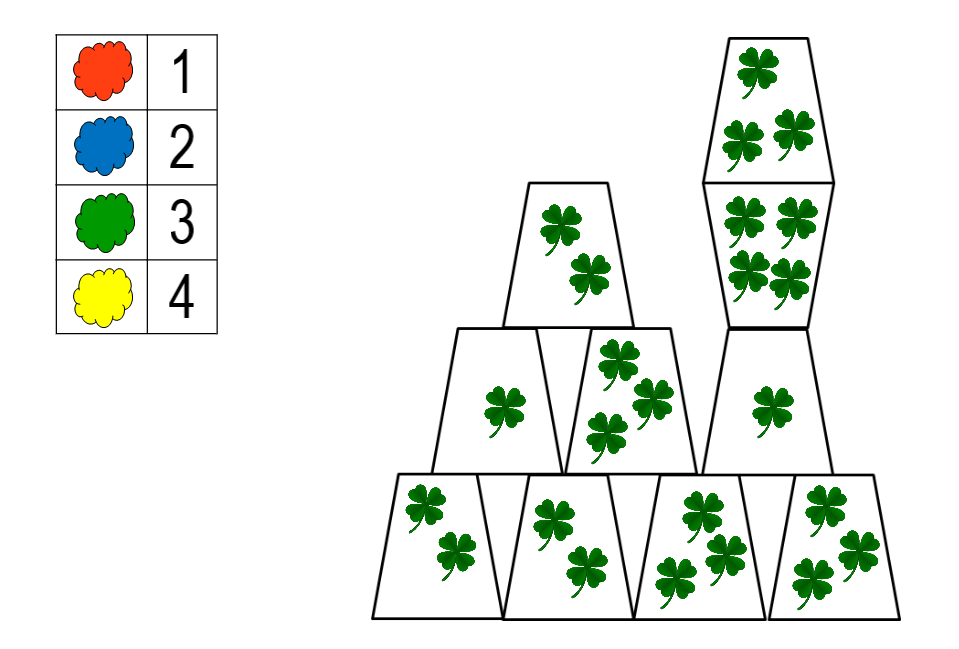 